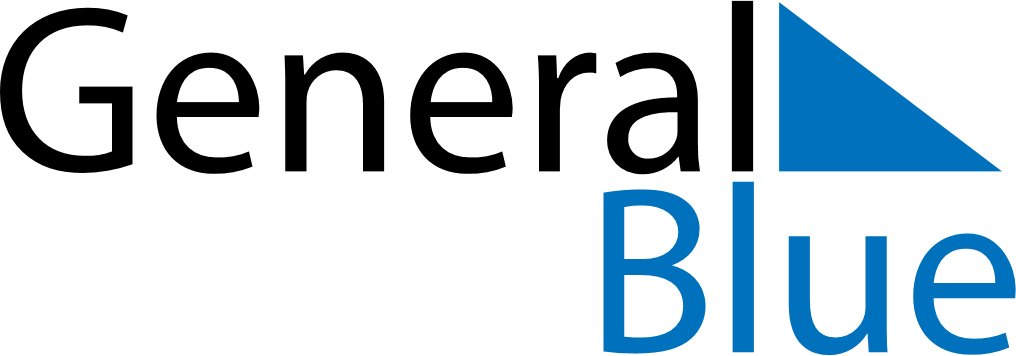 2019 – Q1Albania  2019 – Q1Albania  2019 – Q1Albania  2019 – Q1Albania  2019 – Q1Albania  2019 – Q1Albania  JanuarySundayMondayTuesdayWednesdayThursdayFridaySaturdayJanuary12345January6789101112January13141516171819January20212223242526January2728293031JanuaryFebruarySundayMondayTuesdayWednesdayThursdayFridaySaturdayFebruary12February3456789February10111213141516February17181920212223February2425262728FebruaryMarchSundayMondayTuesdayWednesdayThursdayFridaySaturdayMarch12March3456789March10111213141516March17181920212223March24252627282930March31Jan 1: New Year’s DayJan 2: New Year HolidayMar 2: League of Lezhë dayMar 7: Teacher’s DayMar 8: Mother’s DayMar 14: Summer DayMar 22: Sultan Nevruz’s Day